みえ次世代育成応援ネットワーク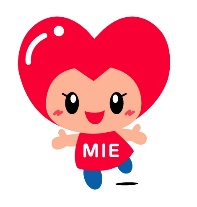 加入申込書お問い合わせ・お申込み先〒514-8570三重県津市広明町13番地三重県 子ども・福祉部 少子化対策課内みえ次世代育成応援ネットワーク事務局TEL：059-224-2０５７　FAX：059-224-2270E-mail：jisedai@pref.mie.lg.jp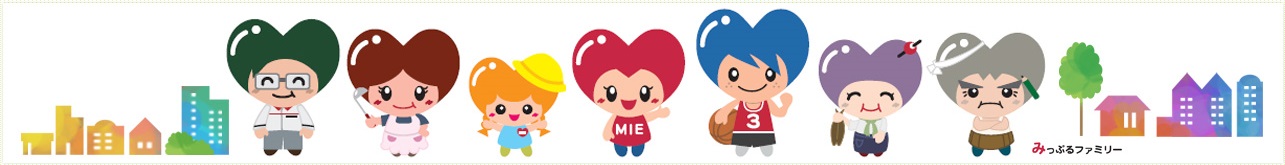 企業・団体名代表者名（役職・お名前）住所〒電話番号FAX番号担当者名メールアドレス